   tel.: 0356/34-800, faks: 0356/27-986, www.trbovlje.siŠtevilka:	032 – 2/2020 – 1 	 Datum:     	22. 1. 2020       OBČINSKI SVETOBČINE TRBOVLJENa podlagi  35. člena Zakona o lokalni samoupravi (ZLS) (Uradni list RS, št. 94/07 – UPB2, 76/08, 79/09, 51/10 in 40/12 – ZUJF, 14/15 – ZUUJFO, 11/18 – ZSPDSLS – 1 in 30/18), 3. odstavka 20. člena Statuta Občine Trbovlje (Uradni vestnik Zasavja, št. 19/16 in 12/18), 23. člena Poslovnika Občinskega sveta Občine Trbovlje (Uradni vestnik Zasavja, št. 12/18) ter pooblastila št. 032-2/18-8 z dne 13. 12. 2018S K L I C U J E  M4. dopisno sejo Občinskega sveta Občine Trbovljez naslednjim DNEVNIM REDOM:Predlog za izdajo soglasja k imenovanju v. d. direktorja Mladinskega centra TrbovljeUtemeljitev:Komisija za mandatna vprašanja, volitve in imenovanja je na svoji 11. seji, ki je potekala 22. 1. 2020, obravnavala vlogo Sveta zavoda Mladinskega centra Trbovlje za pridobitev soglasja k imenovanju v. d. direktorja Mladinskega centra Trbovlje.Glede na to, da prične mandat v. d. direktorja Mladinskega centra Trbovlje teči 1. 2. 2020, se Predlog za izdajo soglasja k imenovanju v. d. direktorja Mladinskega centra Trbovlje ne more uvrstiti na dnevni red naslednje redne seje Občinskega sveta Občine Trbovlje, ki bo potekala 12. 2. 2020. Zaradi navedenega se sklicuje dopisna seja, saj so z vsem zgoraj navedenim skladno s 23. členom Poslovnika Občinskega sveta Občine Trbovlje izpolnjeni pogoji za sklic 4. dopisne seje Občinskega sveta Občine Trbovlje.    Na podlagi zgoraj navedenega predlagamo, da se priložen sklep na podlagi 23. člena Poslovnika Občinskega sveta Občine Trbovlje potrdi na 4. dopisni seji.V skladu s 23. členom Poslovnika Občinskega sveta Občine Trbovlje (Uradni vestnik Zasavja, št. 12/18) se o predlogu sklepa lahko opredelite preko elektronske pošte damjana.znidaric@trbovlje.si ali osebno s podpisom priložene izjave oziroma glasovnice, ki jo dostavite v pisarno št. 17 (Damjana Žnidarič). Prosimo vas, da se skladno s prej navedenim členom Poslovnika Občinskega sveta Občine Trbovlje o predlaganemu sklepu opredelite v treh dneh po prejemu gradiva, vendar najpozneje v petih dneh po tem, ko je bilo gradivo poslano (najkasneje do 27. 1. 2020).                                                                                    Podžupanja občine Trbovlje       Maja KRAJNIKPREDLOGNa podlagi 19. člena Statuta Občine Trbovlje (Uradni vestnik Zasavja, št. 19/16 in 12/18) ter 44. in 45. člena Poslovnika Občinskega sveta Občine Trbovlje (Uradni vestnik Zasavja, št. 12/18), je Občinski svet Občine Trbovlje na svoji 4. dopisni seji, ki je bila sklicana dne 22. 1. 2020, sprejel naslednji S  K  L  E  P1.Občinski svet Občine Trbovlje izdaja soglasje k imenovanju Zvezdane Lamovšek, za v. d. direktorja javnega zavoda Mladinski center Trbovlje, za čas do imenovanja novega direktorja oziroma za največ eno leto. 2.Mandat prične teči 1. 2. 2020. 3.Sklep velja takoj. Številka:  Datum:                                                                  Podžupanja Občine TrbovljeMaja KRAJNIK          po pooblastilu št. 032-2/2018-8 z dne 13. 12. 2018Vročiti:Jasna Gabrič – županjaMaja Krajnik – podžupanjaMaja Hvala – v. d. direktorja občinske upraveKomisija za mandatna vprašanja, volitve in imenovanjaSvet zavoda Mladinskega centra TrbovljeZbirka sklepovArhivGlasovnica za glasovanje o Predlogu za izdajo soglasja k imenovanju v. d. direktorja Mladinskega centra Trbovlje Podpisani ______________________________________  član-ica Občinskega sveta Občine Trbovlje glasujem       »PROTI«									»ZA«   predlogu sklepa							predlagani sklepGlasuje se tako, da se obkroži besedo »PROTI« ali »ZA«.Podpis:_____________________________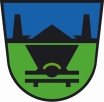 OBČINA TRBOVLJEŽUPANJA                          Mestni trg 4,  1420 TRBOVLJE